             Муниципальное  бюджетное общеобразовательное учреждение 
              « Средняя общеобразовательная  казачья  школа    с. Знаменка»                                                              
                              Нерчинский район,  Забайкальский край                             к  курсу           «Основы религиозных культур                                             и светской этики».                                  Модуль:          «Основы православной культуры»                     к уроку на тему:                                                                Составила: учитель музыки, ОДНК НР,                                                                                                               ОРКСЭ (ОПК)                                                                                 Трушина Светлана Юрьевна 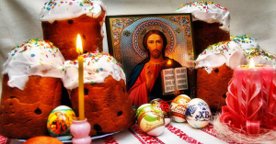 По горизонтали:1. Кто отвалил камень от гроба Иисуса и первый возвестил о воскресении Христа?3. Небольшая скала или холм, где согласно Новому Завету, был распят Иисус Христос.4.  Поэт, написавший стихотворение «Христос воскрес!»5. Сколько дней длится Великий пост и празднуется Пасха?8.  Римский префект Иудеи, совершивший суд над Иисусом Христом.10.  Как звали ученика Иисуса, который предал Его?12. Первое упоминание о Пасхе в Библии мы находим в  этой  книге.По вертикали:2. Пасхальное приветствие - обычай, распространённый   среди православных, древневосточных и других христиан6. Главнейшее христианское богослужение, является  также  частью пасхального  богослужение. 7.  Титул епископа - предстоятеля автокефальной православной Церкви,  читающий с амвона поздравление  по окончании пасхального богослужения.9. Как звали апостола, который не поверил, что Иисус Христос воскрес?11. Цвет облачений священнослужителей в начале Пасхального богослужения?По горизонтали:Ангел3.Голгофа4. Майков5. Сорок8. Пилат10. Иуда12. ИсходПо вертикали:Христосование6. Литургия7. Патриарх9. Фома11. Белый Источник: Основы  религиозных культур и светской этики.  Основы православной культуры.  4 класс: учеб. для общеобразоват.  организаций  / А.В.Кураев. – 5-е изд., перераб. – М.: Просвещение,  2018.11278512934611011б27ех8пилат5сорокаыитй 12исходр9тиф3голгофаоср4майковхав61ангелниите10иударгия